Za vrijeme trajanja savjetovanja s zainteresiranom javnošću o  prijedlogu Odluke o izmjeni  Odluke o obavljanja komunalnih djelatnosti  na temelju koncesije nije pristigla niti jedna primjedba. 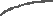 Sukladno odredbama članka 11. stavka 4. Zakona o pravu na pristup informacijama (NN 25/13 i 85/15), Grad Šibenik izradio je ovo izvješće o savjetovanju s javnošću i objavit će ga na svojoj internetskoj stranici.KLASA: 363-01/22-01/282URBROJ: 2182/01-03/1-22-1Šibenik, 20. svibnja 2022. godinePROČELNIK: Ante Nakić ,struč.spec.ing.aedifIZVJEŠĆE 0 PROVEDENOM SAVJETOVANJU SA ZAINTERESIRANOM JAVNOŠĆUIZVJEŠĆE 0 PROVEDENOM SAVJETOVANJU SA ZAINTERESIRANOM JAVNOŠĆUNaziv nacrta zakona, drugog propisa ili aktaOdluka o izmjeni i dopuni Odluke o povjeravanju obavljanja komunalnih djelatnosti Naziv tijela nadležnog za izradu nacrtaGrad Šibenik, Upravni odjel za komunalne djelatnostiRazdoblje savjetovanja(početak i završetak)                        10. svibnja – 17. svibnja 2022.Obrazloženje razloga i ciljeva koji se žele postići donošenjem akta odnosno drugog dokumenta	Zakonom o komunalnom gospodarstvu („Narodne novine“, broj 68/18, 110/18 i 32/20) propisano je koje djelatnosti se smatraju komunalnim djelatnostima kojima se osigurava održavanje komunalne infrastrukture te uslužne komunalne djelatnosti.	U smislu članka 22. stavak 1. Zakona, komunalnim djelatnostima smatraju se sljedeće djelatnosti: održavanje nerazvrstanih cesta, održavanje javnih površina na kojima nije dopušten promet motornim vozilima, održavanje građevina javne odvodnje oborinskih voda, održavanje javnih zelenih površina, održavanje građevina, uređaja i predmeta javne namjene, održavanje groblja i krematorija unutar groblja, održavanje čistoće javnih površina, održavanje javne rasvjete.	Uslužne komunalne djelatnosti su: usluge parkiranja na uređenim javnim površinama i u javnim garažama, usluge javnih tržnica na malo, usluge ukopa i kremiranja pokojnika u krematoriju unutar groblja, komunalni linijski prijevoz putnika i obavljanje dimnjačarskih poslova. 	Člankom 26. stavak 1. Zakona o komunalnom gospodarstvu određuje se da predstavničko tijelo jedinice lokalne samouprave može odlukom odrediti i druge djelatnosti koje se smatraju komunalnim djelatnostima: ako se takvim djelatnostima kontinuirano zadovoljavaju potrebe od životnog značenja za stanovništvo na cijelom području Grada Šibenika, ako po svom sadržaju i značenju djelatnost predstavlja nezamjenjiv uvjet života i rada u naselju, ako je pretežno uslužnog karaktera i ako se obavljaju prema načelima komunalnog gospodarstva.	Člankom 34. Zakona o komunalnom gospodarstvu utvrđeno je da predstavničko tijelo JLS-e svojom odlukom povjerava obavljanje komunalnih djelatnosti kojima se osigurava održavanje komunalne infrastrukture i obavljanje uslužnih komunalnih djelatnosti  trgovačkim društvima u kojima JLS-e sama ili sa drugim JLS-e ima sve udjele.	Člankom 2. Odluke o povjeravanju obavljanja komunalnih djelatnosti utvrđene su komunalne djelatnosti kojima se osigurava održavanje komunalne infrastrukture, uslužne komunalne djelatnosti i druge djelatnosti koje se odlukom Gradskog vijeća Grada Šibenika smatraju komunalnim djelatnostima.Uslužna komunalna djelatnost komunalnog linijskog prijevoza putnika do sada se obavljala davanjem koncesije ( Odluka o obavljanju komunalnih djelatnosti na temelju koncesije – „Službeni glasnik Grada Šibenika“, broj 1/19 ), a sada se predlaže da se ista odredi kao uslužna komunalna djelatnost koja se obavlja povjeravanjem obavljanja trgovačkom društvu u vlasništvu Grada Šibenika (članak 1. i 3. ove Odluke).  Ime/naziv sudionika/ce savjetovanja (pojedinac, udruga, ustanova i sl.) koji/a daje svoje mišljenje i primjedbe na nacrt zakona, drugog propisa ili aktaNitko se nije javioPrimjedbe, komentari i prijedlozi na pojedine odredbe javnog pozivaNema prijedloga i sugestija